Nos mots de la semaine  -  Du 5 au 9 févrierThème : Les livres1. un livre2. une page3. une couverture4. des mots5. un chapitre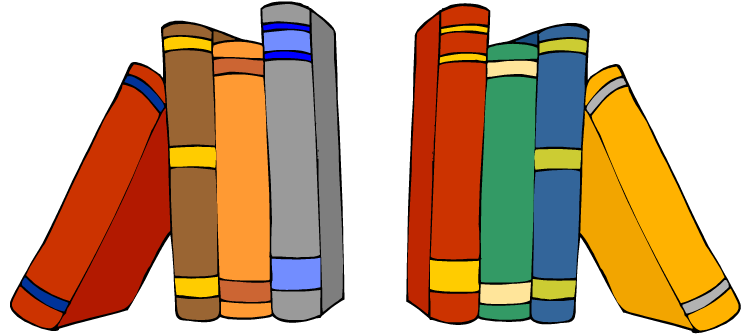 6. la lecture7. un paragraphe8. une phrase9. le début10. la fin